Greater Ouachita Port Commission MinutesMeeting – January 11, 2023– Tower PlaceCommissioners Present: Ricky Guillot, Terri Odom , James Lee and Sue NicholsonCommissioners Absent: James Jones, Bobby Manning, and Roland Charles Guests: Paul Trichel Call to OrderChairman Guillot called the meeting to order and gave the invocation. MinutesThe minutes for the December7, 2022 meeting were read. Commissioner Lee made the motion to approve the minutes as presented. Commissioner Odom seconded. Motion passed.Financial ReportThe financial report as of January 11, 2023 was reviewed by Commissioner Odom. The balance in the accounts is as follows: GOA	$247,307.78	PPA		$139.45	EDA		$92.00FPC		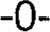 Commissioner Nicholson moved to approve the financial report. Commissioner Lee seconded. Motion passed.Construction ReportNo report at this time.Operations ReportPaul Trichel reported that the capital outlay application to purchase the new container handler was submitted and they will monitor its progress. Paul reported that he is working with several businesses to show them how GOPC can help them reduce transportation costs.Paul submitted the annual membership renewal for the Louisiana Port Association for approval. Commissioner Nicholson moved that GOPC pay the membership dues for the LPA, Commissioner Lee seconded the motion. Motion passed.Other Business/ AdjournmentThere being no further business, the meeting was adjourned. The next meeting is scheduled for February 8, 2023, at 12:00 noon. We will meet at Tower Place. ___Sue Nicholson_________			January 11, 2023Sue Nicholson						Date